Medienkommentar 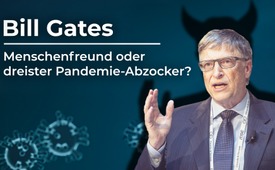 Bill Gates: Menschenfreund oder dreister Pandemie-Abzocker?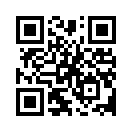 Während der Recherchen wurde Thomas Röper in seinem Buch „INSIDE CORONA“ schnell klar, dass Bill Gates bei der Pandemie wie die Spinne im Zentrum des Netzes sitzt und die Fäden in den Händen hält. Gates verdiente nicht nur mit den Impfungen Milliarden, sondern auch durch die Tests und die Behandlung der an Covid Erkrankten. Wie kam er zu dieser Macht? Und was steckt hinter diesem vordergründigen „Akt der Selbstlosigkeit“?Bill Gates ist einbekannter Name, welcher in den Hauptmedien durchwegs positiv dargestellt wird, natürlich besonders im Zusammenhang mit der Corona-Pandemie.

Das Bild von Bill Gates in den Medien war aber nicht immer positiv. In den 1990er Jahre hatte Gates negative Schlagzeilen, weil er mit Microsoft rücksichtlos ein Monopol aufgebaut hatte. Damals gab es Rufe nach der Zerschlagung seines Monopols, jedoch wurde bekanntlich nichts daraus und Bill Gates Einfluss scheint heute grösserdenn je. 1999 gründete er die Bill and Melinda Gates Foundation, welche eine der reichsten und mächtigsten Stiftungen der Welt ist.

Wie kam er zu dieser Macht? Und was steckt hinter diesem vordergründigen „Akt der Selbstlosigkeit“? Diesen Fragen ging Thomas Röper in seinem Buch „INSIDE CORONA“ nach. In den Recherchen wurde Röper schnell klar, dass Bill Gates bei der Pandemie wie die Spinne im Zentrum des Netzes sitzt und die Fäden in den Händen hält. Gates verdiente nicht nur mit den Impfungen Milliarden, sondern auch durch die Tests und die Behandlung der an Covid-Erkrankten.

1. Impfungen:
Bereits im September 2012 hat die Bill and Melinda Gates Foundation in die amerikanische Firma Atreca investiert um die „Entdeckung und Entwicklung neuartiger Impfstoffe und Therapeutika für menschliche Infektionskrankheiten zu beschleunigen“. Im April 2013 hat Bill and Melinda Gates Foundation auch das indische Biotechnologie- und BiopharmaunternehmenBiological E. Limitedinvestiert, welche „innovative Ansätze zur Senkung der Kosten für die Impfstoffproduktion“ entwickelt. Dies ist in einer Pandemie besonders interessant, weil dann Gates nicht nur an den Impfstoffen verdient, sondern auch, wenn die Impfstoffhersteller eine neueImpfstoffproduktion aufbauen. Er verdient somit an der gesamten Wertschöpfungskette der Impfstoffproduktion. Im März 2015 hat die Foundation in das deutsche biopharmazeutisches Unternehmen CureVac investiert, welche v.a. an mRNA-Impfstoffen forschten. Im September 2019 investierte sie in das deutsche Biotechnologieunternehmen BioNTech. Auch in das amerikanische Pharmaunternehmen Pfizer hat sie investiert, nennt jedoch kein Datum.Interessant ist, dass der Impfstoff von BioNTech und Pfizer weltweit am meisten geimpft wurde. Diese Aufzählung ist nur die Spitze des Eisberges und noch lange nicht die ganze Liste der Investitionen in Impfstoffherstellern.

2. Schnelltests:
Im September 2020 hat die Bill and Melinda Gates Foundation in das schweizerische Pharmakonzern Abbott und die Firma Biosensor aus Singapur investiert, die beide einen Covid-19-Schnelltest entwickelt haben. Am 28. September 2020 hat die WHO ein Programm verkündet, das den ärmeren Ländern Schnelltests zur Verfügung stellen soll. Trotzdem es dutzende Hersteller solcher Schnelltests gibt, wurden 120 Millionen Tests von Abbott und Biosensor für 5 US-Dollar pro Stück gekauft. Das sind 600 Millionen Dollar, die Abbott und Biosensor von der WHO erhielten. Kann es Zufall sein, dass sich Bill Gates kurz zuvor bei den beiden Herstellern beteiligt hat?

3. Behandlung:
Im Oktober 2020 hat sich die Bill and Melinda Gates Foundation an Lilly mAb beteiligt, einem Pharmaunternehmen, die Covid-19-Antikörper produziert zur Behandlung einer Corona-Erkrankung. Dank dieser Beteiligung kam Lilly in den Genuss von Aufträgen aus dem COVID-19 Therapeutics Accelerator. Dies ist eine Initiative, welche das Ziel hat, Behandlungsmöglichkeiten von COVID-19 zu beschleunigen und von Stiftungen, der WHO, der EU, Regierungen und privaten Geldgebern finanziert wird. Es scheint hilfreich zu sein, Gates als Investor in die eigene Firma zu holen, wenn man Aufträge von EU-Programmen oder anderer staatlicher Programme erhalten möchte. Dies zeigt auch die Tatsache, dass das Antikörper-Medikament von Lilly einen Monat nachdem Gates investierte, in den USA eine Notfallzulassung erhalten hat. Gates investierte zudem schon 2016 in das Unternehmen Just Biotherapeutics, welche im Laufe der Pandemie vom US-Verteidigungsministerium den Auftrag zur Produktion von Covid-19-Antikörpern erhalten hat.

Obengenannte Fakten zeigen eindeutig, dass Bill Gates und seine Foundation massiv an der Corona Pandemie verdient haben und seinen Einsatz für die Corona Impfung, aber auch für die Corona-Tests in keiner Weise als selbstlos bezeichnet werden kann. Durch all diese Investitionen schaffte Bill Gates große Abhängigkeiten. Röper beschreibt es in seinem Buch folgendermaßen: „Die Beteiligungen der Bill and Melinda Gates Foundation zeigen zweifelsfrei auf, dass Bill Gates sich im Gesundheitsbereich sehr breit aufgestellt und die weltweite Gesundheitspolitik im Grunde monopolisiert hat.“ Das medial geprägte Bild von Gates als Philanthropen, also Menschenfreud muss daher stark in Frage gestellt werden. Schließlich war er einer der Hauptprofiteure der letzten zwei Jahre. Vielmehr stecken massive finanzielle und machtgesteuerte Interessen dahinter!von sak.Quellen:Buch Inside Corona von Thomas Röper, erschienen beim J.K.Fischer-Verlag

Impfstoffhersteller:
https://www.atreca.com/press-releases/atreca-inc-receives-6-million-investment-to-apply-immune-repertoire-capture-technology-to-prevent-and-treat-human-infectious-diseases/
https://www.atreca.com/partnering/
https://sif.gatesfoundation.org/news-and-updates/press-release-indian-manufacturer-cuts-price-childhood-vaccine-30-percent/
https://sif.gatesfoundation.org/investments/bioe/
https://sif.gatesfoundation.org/news-and-updates/press-release-bill-melinda-gates-foundation-curevac-collaborate-accelerate-development-transformative-vaccine-technology/
https://sif.gatesfoundation.org/investments/pfizer/
https://de.statista.com/infografik/24231/anzahl-der-laender-die-folgende-covid-impfstoffe-nutzen/

Schnelltesthersteller:
https://sif.gatesfoundation.org/investments/abbott-laboratories/
https://sif.gatesfoundation.org/investments/sd-biosensor/
https://www.dw.com/de/who-120-millionen-corona-antigen-tests-f%C3%BCr-arme-l%C3%A4nder/a-55090852

Antikörperhersteller:
https://sif.gatesfoundation.org/investments/lilly-mab/
https://investor.lilly.com/news-releases/news-release-details/lilly-announces-arrangement-supply-potential-covid-19-antibody
https://www.vfa.de/de/arzneimittel-forschung/woran-wir-forschen/therapeutische-medikamente-gegen-die-coronavirusinfektion-covid-19
https://de.wikipedia.org/wiki/COVID-19_Therapeutics_Accelerator
https://route2025.eu/en/info/covid-19-foerdermassnahmen
https://sif.gatesfoundation.org/investments/just-biotherapeutics/Das könnte Sie auch interessieren:#Medienkommentar - www.kla.tv/Medienkommentare

#BillGates - Bill Gates - www.kla.tv/BillGates

#Lobbyismus - www.kla.tv/Lobbyismus

#InsideCorona - Inside Corona - www.kla.tv/InsideCoronaKla.TV – Die anderen Nachrichten ... frei – unabhängig – unzensiert ...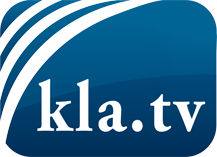 was die Medien nicht verschweigen sollten ...wenig Gehörtes vom Volk, für das Volk ...tägliche News ab 19:45 Uhr auf www.kla.tvDranbleiben lohnt sich!Kostenloses Abonnement mit wöchentlichen News per E-Mail erhalten Sie unter: www.kla.tv/aboSicherheitshinweis:Gegenstimmen werden leider immer weiter zensiert und unterdrückt. Solange wir nicht gemäß den Interessen und Ideologien der Systempresse berichten, müssen wir jederzeit damit rechnen, dass Vorwände gesucht werden, um Kla.TV zu sperren oder zu schaden.Vernetzen Sie sich darum heute noch internetunabhängig!
Klicken Sie hier: www.kla.tv/vernetzungLizenz:    Creative Commons-Lizenz mit Namensnennung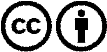 Verbreitung und Wiederaufbereitung ist mit Namensnennung erwünscht! Das Material darf jedoch nicht aus dem Kontext gerissen präsentiert werden. Mit öffentlichen Geldern (GEZ, Serafe, GIS, ...) finanzierte Institutionen ist die Verwendung ohne Rückfrage untersagt. Verstöße können strafrechtlich verfolgt werden.